apstiprinĀts
 Daugavpils Bērnu un jaunatnes sporta skolas direktors_________________I. UtinānsDaugavpilī, 2018.gada 12.decembrīNr. DBJSS2018/87UZAICINĀJUMS piedalīties aptaujā par līguma piešķiršanas tiesībām  “Starptautiskais volejbola turnīrs “M.Purenes piemiņas kauss” sacensībām apbalvojumu izgatavošanaPasūtītājs: 2.Iepirkuma priekšmets: “Starptautiskais volejbola turnīrs “M.Purenes piemiņas kauss” sacensībām apbalvojumu izgatavošana apbalvojumu izgatavošana;3. Paredzamā līgumcena: līdz EUR 282,00 bez PVN4. Līguma izpildes termiņš: 2018.gada 14.-16.decembrim.5. Nosacījumi pretendenta dalībai aptaujā5.1. Pretendent ir reģistrēts Latvijas Republikas Uzņēmumu reģistrā vai līdzvērtīgā reģistrā ārvalstīs;5.2. Pretendentam ir pieredze tehniskajā specifikācijā minētā pakalpojuma sniegšanā;5.3. Precīzs pakalpojuma apraksts ir noteiks  tehniskajā specifikācijā (pielikums Nr.1). 6.Pretendentu iesniedzamie dokumenti dalībai aptaujā6.1. Pretendents sastādīts finanšu/tehniskais piedāvājums (2.pielikums)7.Piedāvājuma izvēles kritērijs: piedāvājums, kas pilnībā atbilst prasībām;8.Piedāvājums iesniedzams: līdz 2018.gada 14.decembra plkst.15:009.Piedāvājums var iesniegt:9.1.personīgi, vai pa pastu pēc adreses Kandavas ielā 17a, Daugavpilī (3.stāvs, kab.305)9.2.elektroniski (e-pasts: daugavpilsbjss@inbox.lv)10.Paziņojums par rezultātiem: tiks ievietota Daugavpils pilsētas domei tīmekļa vietnē www.daugavpils.lv , sadaļā “Pašvaldības iepirkumi, konkursi”Pielikumā:Tehniskā specifikācija;Finanšu-tehniskā piedāvājuma forma.  1.pielikumsTehniskā specifikācijaVeicamā darba uzdevumi: “Starptautiskais volejbola turnīrs “M.Purenes piemiņas kauss” sacensībām apbalvojumu izgatavošana apbalvojumu izgatavošanaPasūtījuma izpildināšana: 2018.gada 14. – 16.decembrim Tehnisko specifikāciju sagatavojaDaugavpils Bērnu un jaunatnes sporta skolas lietvedības pārzine                                        I.Krišjāne2.Pielikums2018.gada ____._______________, DaugavpilīFINANŠU - TEHNISKAIS PIEDĀVĀJUMSPiedāvājam izgatavot apbalvojumus par šādu cenu:3. Mēs apliecinām, kā:              ●    Līguma izpildes termiņš līdz 2018.gada 14.-16.decembrimNekādā veidā neesam ieinteresēti nevienā citā piedāvājumā, kas iesniegts šajā iepirkumā;Nav tādu apstākļu, kuri liegtu mums piedalīties iepirkumā un izpildīt tehniskās specifikācijās norādītās prasības;Pasūtītās preces piegādāsim uz sava rēķina.Paraksta pretendenta vadītājs vai vadītāja pilnvarota persona:Pasūtītāja nosaukumsDaugavpils Bērnu un jaunatnes sporta skolaAdreseKandavas iela 17a, Daugavpils, LV-5401Reģ.Nr.90009242212Kontaktpersona līguma slēgšanas jautājumosDirektors Imants Utināns, tālr. 65425346, mob.29364652e-pasts: daugavpilsbjss@inbox.lv Kontaktpersona Metodiķe Ella Ļaksa, tāl.26706018e-pasts:daugavpilsbjss@inbox.lvNr.p.k.Preces nosaukumsAprakstsDaudzums1.Medaļa d70mm zelta, sudraba un bronzas krāsā ar Eiro volejbola tematiku, komplektā ar Latvijas 100 gadei veltītu  lenti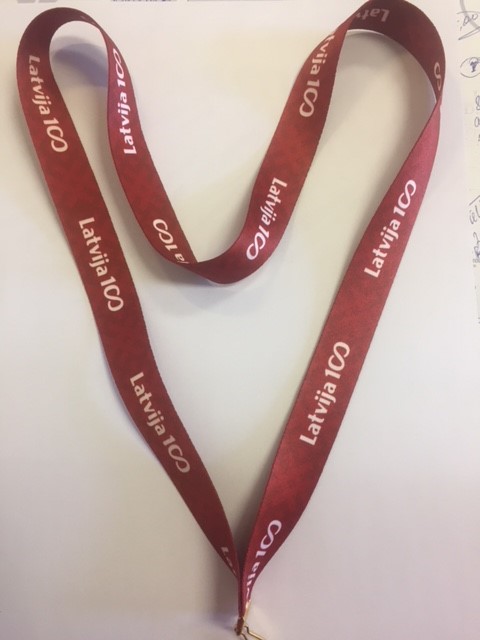 Medaļa metāla 70mm diametrā, biezums 3mm zelta, sudraba un bronzas krāsā ar vietu emblēmai d50mm ar Eirovolejbola tematiku un Latvijas 100-gadei veltītu   lenti 20mm. Reversā krāsaina PVC materiāla uzlīme ar personalizāciju, saskaņā pasūtītāja tekstu un logo,  t.sk. dizains un maketēšana842.Kauss metāla zelta krāsā ar sudraba krāsas elementiemKauss metāla, sudraba krāsā ar zilas krāsas elementiem, augstums 37cm, 34cm, 28cm ar krāsainu sublimācijas plāksni uz baltas plastikāta pamatnes 75x30mm saskaņā ar pasūtītāja pievienoto tekstu un logo,  t.sk. dizains un maketēšana63.Diploms A4 formāts ar Eirosavienības valstu karogiem un drukuPapīra diploms A4 formāts, 350 gr./kv.m zilā krāsā ar Eirosavienības valstu karogiem un druku,  saskaņā ar pasūtītāja pievienoto tekstu un logo,  t.sk. dizains un maketēšana104. Foto rāmis A4 formātsKoka foto rāmis baltā krāsā  Foto rāmis 21*30 ar klipšiem reversā.105.Figūra ar volejbola motīvuFigūra sudraba krāsā plastikāta ar mastikas volejbola bumbas centriņu h13,5cm, un krāsainu sublimācijas plāksni  saskaņā ar pasūtītāja pievienoto tekstu un logo, t.sk. dizains un maketēšana106. Pildspalva ar gravējumuMetāla automātiskā pildspalva zilu tinti un ar skārienjūtīgo uzgali. Materiāls: alumīnijs. Izmērs; 140x7mm, diametrs 7mm.Krāsas: grafīta, zaļa, tirkīza.Personalizācija: gravējums sacensību logo.20Kam:Daugavpils Bērnu un jaunatnes sporta skolai, Kandavas iela 17a, Daugavpils, LV-5401Pretendents,Reģ.Nr. Adrese:Kontaktpersona, tās tālrunis, fakss un e-pasts:Datums:Pretendenta Bankas rekvizīti:Nr.p.k.Preces nosaukumsAprakstsDaudzumsCena bez PVNMedaļa d70mm zelta, sudraba un bronzas krāsā ar Eiro volejbola tematiku, komplektā ar Latvijas 100 gadei veltītu  lentiMedaļa metāla 70mm diametrā, biezums 3mm zelta, sudraba un bronzas krāsā ar vietu emblēmai d50mm ar Eirovolejbola tematiku un Latvijas 100-gadei veltītu   lenti 20mm. Reversā krāsaina PVC materiāla uzlīme ar personalizāciju, saskaņā pasūtītāja tekstu un logo,  t.sk. dizains un maketēšana84Kauss metāla zelta krāsā ar sudraba krāsas elementiemKauss metāla, sudraba krāsā ar zilas krāsas elementiem, augstums 37cm, 34cm, 28cm ar krāsainu sublimācijas plāksni uz baltas plastikāta pamatnes 75x30mm saskaņā ar pasūtītāja pievienoto tekstu un logo,  t.sk. dizains un maketēšana6Diploms A4 formāts ar Eirosavienības valstu karogiem un drukuPapīra diploms A4 formāts, 350 gr./kv.m zilā krāsā ar Eirosavienības valstu karogiem un druku,  saskaņā ar pasūtītāja pievienoto tekstu un logo,  t.sk. dizains un maketēšana10 Foto rāmis A4 formātsKoka foto rāmis baltā krāsā  Foto rāmis 21*30 ar klipšiem reversā.10Figūra ar volejbola motīvuFigūra sudraba krāsā plastikāta ar mastikas volejbola bumbas centriņu h13,5cm, un krāsainu sublimācijas plāksni  saskaņā ar pasūtītāja pievienoto tekstu un logo, t.sk. dizains un maketēšana10 Pildspalva ar gravējumu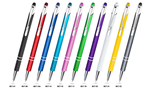 Metāla automātiskā pildspalva zilu tinti un ar skārienjūtīgo uzgali. Materiāls: alumīnijs. Izmērs; 140x7mm, diametrs 7mm.Krāsas: grafīta, zaļa, tirkīza.Personalizācija: gravējums sacensību logo.20KOPĀ:KOPĀ:KOPĀ:Vārds, uzvārds, amatsParaksts Datums